ПостановлениеГлавы муниципального образования«Кошехабльское сельское поселение»«09» января 2018г.                         № 2                                        а. КошехабльОб утверждении комплексной программы по профилактике терроризма и экстремизма на территории муниципального образования «Кошехабльское сельское поселение» на 2018 год	В  соответствии с Федеральным законом от 6 октября 2003 года №131-ФЗ «Об общих принципах организации местного самоуправления в Российской Федерации», Федеральным законом от 6 марта 2006 года №35-ФЗ «О противодействии терроризму», Федеральным законом от 25 июля 2002 года №114-ФЗ «О противодействии экстремистской деятельности»,ПОСТАНОВЛЯЮ:	1. Утвердить комплексную программу по профилактике терроризма и экстремизма на территории муниципального образования «Кошехабльское сельское поселение» на 2018 год. 	2. Ответственным исполнителем Программы назначить ведущего специалиста  администрации муниципального образования «Кошехабльское сельское поселение» Боджокова Х.Г.           3.    Контроль за исполнением настоящего постановления возложить на первого заместителя главы администрации муниципального образования «Кошехабльское сельское поселение» Мамхегова Р.Д.	4. Разместить настоящее постановление на официальном сайте администрации муниципального образования 	«Кошехабльское сельское поселение»           5. Настоящее постановление вступает в силу с момента его подписания.Глава администрацииМО «Кошехабльское сельское поселение»                              Х.Г. Борсов  ПАСПОРТкомплексной программымуниципального образования «Кошехабльское сельское поселение»«Профилактика терроризма и экстремизма» на 2018 год.Настоящая Программа разработана в соответствии с Федеральным законом от 6 октября 2003 года №131-ФЗ «Об общих принципах организации местного самоуправления в Российской Федерации», Федеральным законом от 6 марта 2006 года №35-ФЗ «О противодействии терроризму», Федеральным законом от 25 июля 2002 года №114-ФЗ «О противодействии экстремистской деятельности».	Цели и основные задачи настоящей Программы направлены на совершенствование системы профилактических мер антитеррористической и антиэкстремистской направленности.	Программа определяет перечень мероприятий, направленных на достижение целей в области профилактики терроризма и экстремизма на территории муниципального образования  «Кошехабльское сельское поселение», объемы и источники их финансирования, ответственных за реализацию программы.1. Характеристика проблемы и обоснование необходимости ее решения программными методами	Терроризм и экстремизм  - сложные социально-политические проблемы современного российского общества, что связано, в первую очередь, с многообразием террористических и экстремистских проявлений, неоднородным составом организаций экстремистской направленности,  которые оказывают дестабилизирующее влияние на социально-политическую обстановку в стране. В настоящее время цели и задачи противодействия терроризму и экстремизму приобретают во многом определяющее значение не только для органов государственной власти, но и для органов местного самоуправления. Именно на муниципальном уровне возникают и развиваются отношения с представителями различных, в том числе, национально-культурных сообществ. Здесь решаются вопросы строительства культовых зданий (храмов, мечетей и синагог), обеспечиваются дошкольное и школьное образование, организуются и проводятся досуговые и массовые мероприятия. На этом уровне обеспечиваются условия для непосредственной деятельности средств массовой информации, правозащитных и профсоюзных организаций, политических партий, иных институтов гражданского общества. 	 На территории муниципального образования «Кошехабльское сельское поселение» расположено:	- 2 потенциально опасных объекта;	- 5 объектов жизнеобеспечения;	- 6 объектов с массовым пребыванием людей, в том числе – 2 школы, 1 детский сад, ГБУЗ Республики Адыгея «Кошехабльская ЦРБ», Детская школа искусств, автостанция «Кошехабль», рынок а. Кошехабль.	Управлением Министерства юстиции Российской Федерации на территории муниципального образования «Кошехабльский район» зарегистрированы следующие политические партии:	-  Адыгейское республиканское отделение политической партии «Коммунистическая партия Российской Федерации»;	- Адыгейское региональное отделение политической партии «Либерально – демократическая партия России»;	- Адыгейское региональное отделение Всероссийской политической партии «Единая Россия»;	- Региональное отделение Политической партии Справедливая Россия в Республике Адыгея;	-  Адыгейское региональное отделение политической партии «Патриоты России»;	- Адыгейское региональное отделение политической партии «Российская объединенная демократическая партия «Яблоко».	Хотя на территории муниципального образования «Кошехабльское сельское поселение» не регистрировались преступления и правонарушения террористической и экстремистской направленности, органы местного самоуправление является базовым для страны звеном в реализации комплекса мер по профилактике и пресечению проявлений терроризма и экстремизма. От того, насколько работа в этом направлении эффективна, напрямую зависит стабильность, позитивность и управляемость общественно-политической ситуации на территории муниципального образования «Кошехабльское сельское поселение». Программа предусматривает реализацию комплекса мероприятий, необходимых для организации, координации и совершенствования взаимодействия субъектов профилактики терроризма и экстремизма в муниципальном образовании «Кошехабльское сельское поселение». Программа позволяет осуществлять деятельность по профилактике терроризма и экстремизма организованно, системно и постоянно. 2. Приоритеты политики муниципального образования «Кошехабльское сельское поселение»  по профилактике терроризма и экстремизма	 Защита граждан, проживающих на территории МО «Кошехабльское сельское поселение»  от террористических актов и экстремистских действий, уменьшение проявлений экстремизма и негативного отношения к людям других национальностей и религиозных конфессий.	 Формирование у граждан, проживающих на территории МО «Кошехабльское сельское поселение», внутренней потребности в толерантном отношении к людям других национальностей и религиозных конфессий на основе морально-этических ценностей многонациональной Российской Федерации, культурного самосознания, принципов соблюдения прав и свобод человека. Профилактика агрессивного поведения, формирование толерантности и межэтнических отношений в молодежной среде.  Информирование населения по вопросам противодействия терроризму и экстремизму. Содействие правоохранительным органам в выявлении проявлений терроризма и экстремизма, нарушений и преступлений данной категории, а также в минимизации и ликвидации их последствий. 3. Срок реализации Программы	Срок реализации программы – 2018 год.4. Характеристика программных мероприятий5. Ресурсное обеспечение Программы6. Оценка эффективности результатов реализации Программы	Социально-экономическая эффективность реализации Программы будет оцениваться на основании снижения уровня реальности угрозы террористических актов, подтвержденного данными  социологических исследований.	Реализация Программы позволит обеспечить:	максимальное предотвращение террористических актов на территории муниципального образования «Кошехабльское сельское поселение»;	повышение эффективности государственной системы профилактики терроризма и экстремизма, привлечение в деятельность по предупреждению терроризма и экстремизма организаций всех форм собственности, а также общественных объединений и населения;	обеспечение нормативного правового регулирования в сфере профилактики терроризма и экстремизма;	улучшение информационного обеспечения деятельности органов местного самоуправления и общественных объединений по вопросам повышения уровня общественной безопасности на территории муниципального образования «Кошехабльское сельское поселение»;	повышение уровня доверия населения к правоохранительным органам..РЕСПУБЛИКА АДЫГЕЯАДМИНИСТРАЦИЯ Муниципального образования «КОШЕХАБЛЬСКОЕ СЕЛЬСКОЕ ПОСЕЛЕНИЕ»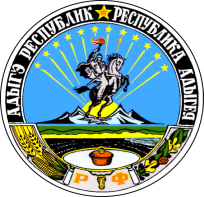 АДЫГЭ РЕСПУБЛИКМУНИЦИПАЛЬНЭ ГЪЭПСЫКIЭ ЗИIЭ«КОЩХЬАБЛЭ КЪОДЖЭ ПСЭУПI»Ответственный исполнитель комплексной программыВедущий  специалист администрации МО  «Кошехабльское сельское поселение» Боджоков Х.Г. Цели и задачи программы- реализация государственной политики в области профилактики терроризма и экстремизма на территории муниципального образования «Кошехабльское сельское поселение»;- совершенствование системы профилактических мер антитеррористической и противоэкстремистской направленности;- формирование уважительного отношения к этнокультурным и конфессиональным ценностям народов, проживающих на территории муниципального образования «Кошехабльское сельское поселение»;- активизация мер по профилактике и предотвращению конфликтов на социально-политической, религиозной, этнической почве;- обеспечение социально-политической стабильности в районе и формирование на основе всестороннего и гармоничного этнокультурного развития ценностей общероссийского гражданства у народов, проживающих на территории муниципального образования «Кошехабльское сельское поселение»;	- повышение эффективности межведомственного взаимодействия и координации на территории  МО «Кошехабльское сельское поселение», территориальных органов федеральных органов исполнительной власти в вопросах профилактики терроризма и экстремизма;- совершенствование нормативной правовой базы по вопросам профилактики терроризма и экстремизма;- усиление информационно-пропагандистской деятельности, направленной против терроризма и экстремизма, с участием правоохранительных органов, общественных объединений, негосударственных структур, средств массовой информации, ученых, конфессий;- проведение воспитательной работы с населением, направленной на предупреждение террористической и экстремистской деятельности, формирование нетерпимости к подобным проявлениям, повышение бдительности, уровня правовой осведомленности и правовой культуры граждан;- проведение мониторинга состояния межнациональных отношений, разработка технологий укрепления межнационального согласия в МО «Кошехабльское сельское поселение».Этапы и сроки реализации программы2018 годРесурсное обеспечение     Мероприятия программы реализуются за счет средств бюджета муниципального образования «Кошехабльское сельское поселение».     Средства бюджета муниципального образования «Кошехабльское сельское поселение»   по годам:     - 2018 год – 25,0 тысяч рублей№п/пНаименование мероприятийИсполнительСрокреализацииОбъемы и источники финансирования1.Получение в установленном  порядке  от территориальных органов  федеральных органов исполнительной  власти,  органов государственной власти Республики  Адыгея,   правоохранительных  органов,   общественных   объединений,   организаций и  должностных  лиц информации и материалов, необходимых для реализации ПрограммыВедущий  специалист администрации МО  «Кошехабльское сельское поселение» Боджоков Х.Г.2018 годНе требует финансирования2.Организация  регулярных   встреч должностных лиц органов местного  самоуправления  МО  «Кошехабльское сельское поселение»    с представителями  партий, общественных  организаций и этнических  общин для обсуждения и решения вопросов профилактики терроризма и экстремизмаВедущий  специалист администрации МО  «Кошехабльское сельское поселение» Боджоков Х.Г.2018 годНе требует финансирования3.Осуществление обследований   территорий МО «Кошехабльское сельское поселение» на предмет выявления и ликвидации последствий       экстремистской деятельности,  включая нанесённые   на   здания   и   сооружения    или   изображённые (установленные)  другими  способами символы и знаки экстремистской направленности, с последующим уведомлением прокуратуры и межмуниципального отдела МВД России «Кошехабльский»  Ведущий  специалист администрации МО  «Кошехабльское сельское поселение» Боджоков Х.Г.2018 годНе требует финансирования4.Выявление   фактов распространения  информационных  материалов  экстремистского  характера,  с  последующим уведомлением правоохранительных органовВедущий  специалист администрации МО  «Кошехабльское сельское поселение» Боджоков Х.Г.2018 год Не требует финансирования5. Размещение  в  средствах  массовой  информацииМО «Кошехабльский район»  материалов о действиях населения при угрозе совершения и совершении террористических актовВедущий  специалист администрации МО  «Кошехабльское сельское поселение» Боджоков Х.Г.2018 годНе требует финансирования6.Организация  подготовки, изготовления, приобретения  и  передачи  на  предприятия, в учреждения и организации, расположенные на территории МО «Кошехабльское сельское поселение», рекомендаций, памяток, буклетов  и  плакатов   по   антитеррористической и антиэкстремистской тематикеВедущий  специалист администрации МО  «Кошехабльское сельское поселение» Боджоков Х.Г.2018 год2018 год – 10 тысяч рублей из бюджета муниципального образования «Кошехабльское сельское поселение»,8.Организация подготовки  информационных материалов о действиях  при  угрозе  совершения и совершении  террористических  актов для размещения в местах массового пребывания людей и на объектах  жизнеобеспечения населенияВедущий  специалист администрации МО  «Кошехабльское сельское поселение» Боджоков Х.Г.2018 год2018 год – 10 тысяч рублей из бюджета муниципального образования «Кошехабльское сельское поселение»,9.Оборудование уличных  агитационных  и  информационных  стендов;  размещение  на  них    материалов  (в том  числе  оперативной информации) для населения по вопросам противодействия  терроризму  и  экстремистской  деятельности,  а также о действиях  при  угрозе  совершения и совершении террористических актовВедущий  специалист администрации МО  «Кошехабльское сельское поселение» Боджоков Х.Г.2018 год2018 год – 5 тысяч рублей из бюджета муниципального образования «Кошехабльское сельское поселение»,10. Оказание содействия  федеральным органам государственной  власти   и  органам  государственной власти Республики Адыгея в социальной реабилитации  лиц,  пострадавших в результате  террористических актовВедущий  специалист администрации МО  «Кошехабльское сельское поселение» Боджоков Х.Г.2018 годНе требует финансированияГодОбщая суммафинансированиятыс. рублейВ том числе за счет средств бюджета МО «Кошехабльское сельское поселение»Примечание201725,025,0